Self-Evaluation: Role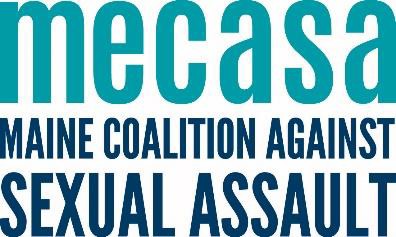 Person completing self-evaluation: NameRole OverviewAdd role Overview hereEvaluation of Core Job FunctionsEvaluation of Team Member Performance: Is there anything else you’d like to share/reflect on from your time in this role?Position ObjectivesEssential Duties and ResponsibilitiesStrengths and Areas for GrowthObjective HereDuties hereObjective HereDuties hereObjective HereDuties hereObjective HereDuties hereObjective HereDuties hereObjective HereDuties hereObjective HereDuties hereAs a team we strive to:Strengths and Areas for GrowthContribute to positive relationships with team and partners through:Engaging in direct, honest, and respectful communication including sharing feedback;Checking our assumptions, seek to understand Being reliable;Collaborating informally and formallyBeing flexible;Being aware of and responsive to, the communicated and observed needs, capacity, and circumstances of others.  Acknowledge that we will make mistakes and will learn from them; Work independently, while knowing when to engage team members;Intentionally seek, receive, and integrate the input of others;Meet our programmatic goals effectively and efficiently including through:Thoughtful time management practices;Careful writing and editing;Fluency with technology;Excellent training, presentation, and facilitation skills; and Active prioritization of short and long term projects and activities; Communicate effectively in all settings through knowing your audience and role and engaging in clear messaging